Tennessee Department of HealthEmergency Preparedness Program Infectious Disease Practice Scenario for Local Education AgenciesSituation Manual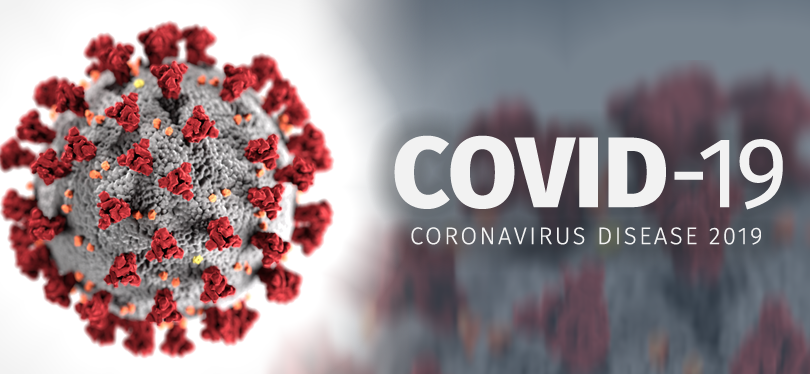 Coronavirus DiseaseMarch 5, 2020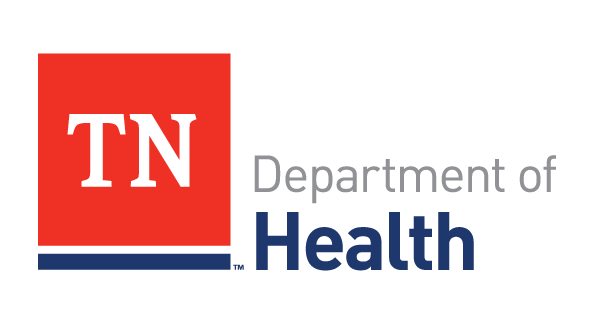 IntroductionGoalThis document is designed to assist in conducting a practice scenario to improve preparedness for building infrastructure and staff capacity of local education agencies (LEAs) for a novel virus outbreak response.   ObjectivesImprove preparedness for a response to a student or staff member infected with novel coronavirus (COVID-19) presenting at an LEA.Evaluate the agency’s capability to safely identify and effectively isolate a symptomatic student or staff member.Assess the internal and external notification and communications processes.Assess training and emergency preparedness plans for LEAs. Assess planning for special considerations such as how to manage an ill student at school and developing an LEA policy for managing symptomatic students at home. Identify the thresholds for LEA dismissals or closures.Discuss the capabilities and capacities to address a novel virus outbreak event that may disrupt normal LEA procedures and activities (potentially for an extended period of time).Critical Planning ConsiderationsTimely recognition and isolation Personal protective equipment useProtection of teachers, staff, students, and visitorsProper reporting to the Tennessee Department of Health and Tennessee Department of Education Information management, both internal and externalSurveillance, contact tracing, and movement monitoringMaintaining normal or alternative LEA operationsLaboratory services coordination Environmental and waste managementStudent transportationImpact of LEA dismissal or closure on the communityOverviewCOVID-19 is a respiratory disease in humans caused by a novel (new) coronavirus that was first detected in China and which has now been detected in numerous locations internationally, including in the United States. The virus has been named “SARS-CoV-2” and the disease it causes has been named “coronavirus disease 2019” (abbreviated “COVID-19”). In most infected individuals, symptoms of COVID-19 are mild, but in some this infection may cause serious complications, including death. ScopeThis practice scenario is based on an infectious disease outbreak of COVID-19 in an LEA. The scenario includes the following: Educational Systems Preparedness, Response, and RecoveryInformation-sharingProtective ActionsIsolation of ill students or staffSocial distancingParticipantsPlayers: Players respond to the situation presented, based on expert knowledge of response procedures, current plans and procedures, and insights derived from training.Facilitators: Facilitators provide situation updates and moderate discussions. They also provide additional information or resolve questions as required. Observers: Observers support the group in developing responses to the situation during the discussion; they are not participants in the moderated discussion period, however, they may enhance the discussion by asking relevant questions or providing subject matter expertise.Evaluators: Evaluators evaluate and provide feedback on designated elements of the scenario and assess and document participants’ performance against evaluation criteria.Practice Scenario StructureThis activity will be conducted as a practice scenario using numerous facilitators.  Initially, baseline information will be presented to all participants at the same time.  Discussions will be open to all participants within their assigned group. Breakout sessions could be used to allow selected participants to work on specific issues that may not require or benefit the group as a whole.The practice scenario will be presented in three modules.  Each module begins with a description that summarizes key events occurring within that time period. After the updates, participants review the situation and engage in functional group discussions of appropriate responses. After the discussions, participants will engage in a discussion in which a spokesperson from each group will present their identified actions based on the scenario.GuidelinesThis practice scenario will be held in an open, low-stress, no-fault environment. Varying viewpoints, even disagreements, are expected.  Discussions are predicated on the basis of your knowledge of current plans and capabilities and insights derived from your training and experience.This practice scenario is intended to be a learning environment for all participants.  It is expected that experienced staff will share their knowledge and guide discussions.Discussion outcomes may serve to inform process/flow enhancements or changes as appropriate to improve the efficiency and effectiveness of information management and dissemination.  Assumptions and ArtificialitiesIn any practice scenario, assumptions and artificialities may be necessary to complete play in the time allotted. During this practice scenario, the following apply:The scenario is plausible, and event discussions occur as they are presented.There is no hidden agenda, and there are no trick questions.All players receive information at the same time.Evaluation Evaluations provide an objective assessment of the participants’ discussions. The goal of evaluation is to validate strengths and identify opportunities for improvement among participating organizations. Evaluations help to identify ways to build on strengths and improve capability. Your evaluation of this practice scenario will help to improve local and system operations plans and clarify roles and responsibilities.This practice scenario focuses on the adequacy of, and familiarity with, the jurisdiction’s plans, policies, procedures, resources, and interagency/inter-jurisdictional relationships that support the performance of critical tasks required to respond to a novel virus outbreak.During the practice scenario, discussions and issues should be noted. These issues will then be reviewed during the hot wash. Lessons learned during the exercise will allow participants to update their current response plans and strategies as needed.COVID-19 Background  Coronaviruses are a large family of viruses that are common in people and many different species of animals, including camels, cattle, cats, and bats. Rarely, animal coronaviruses can infect people and then spread between people such as with MERS-CoV, SARS-CoV, and now with this new virus (named SARS-CoV-2).The SARS-CoV-2 virus is a betacoronavirus, like MERS-CoV and SARS-CoV.  All three of these viruses have their origins in bats. The sequences from U.S. patients are similar to the one that China initially posted, suggesting a likely single, recent emergence of this virus from an animal reservoir.Early on, many of the patients at the epicenter of the outbreak in Wuhan, Hubei Province, China had some link to a large seafood and live animal market, suggesting animal-to-person spread. Later, a growing number of patients reportedly did not have exposure to animal markets, indicating person-to-person spread. Person-to-person spread was subsequently reported outside Hubei and in countries outside China, including in the United States. There is apparent community spread with the virus that causes COVID-19, meaning some people have been infected who are not sure how or where they became infected. Outbreaks of novel virus infections among people are always of public health concern. The risk from these outbreaks depends on characteristics of the virus, including how well it spreads between people, the severity of resulting illness, and the medical or other measures available to control the impact of the virus (for example, vaccine or treatment medications). The fact that this disease has caused illness, including illness resulting in death, and sustained person-to-person spread is concerning. These factors meet two of the criteria of a pandemic. As community spread is detected in more and more countries, the world moves closer toward meeting the third criteria, worldwide spread of the new virus.Module 1: No Identified COVID-19 Cases in the CommunityBased on the information provided, participate in the discussion concerning the issues raised in the following modules.  Identify any critical issues, decisions, requirements, or questions that should be addressed at this time. The questions are provided as suggested topics that you may wish to address as the discussion progresses. The questions are not meant to constitute a definitive list of concerns to be addressed, nor is there a requirement to address every question.Use CDC’s COVID-19 Guidance for Schools and your system and school emergency operations plans (EOPs) to respond to the questions.Scenario (estimated time: 45 minutes)March 16, 2020Earlier today, the first day back from spring break, public health has announced that COVID-19 is present in the state and in a neighboring county but has not been found in your community.Does the school’s Emergency Operations Plan (EOP) address highly infectious diseases? If so does it include strategies to reduce the spread of a wide variety of infectious diseases, such as seasonal influenza? __________________________________________________________________________________________________________________________________What are some everyday preventive actions that can be taken by the school?     ______________________________________________________________________________________________________________________________________How does your school ensure and encourage proper handwashing strategies for students and staff?
______________________________________________________________________________________________________________________________________How can your school share resources about how to prevent the spread of an infectious disease? 
______________________________________________________________________________________________________________________________________Local health officials are a key partner in information-sharing and response to an infectious disease. Who are your local health officials?______________________________________________________________________________________________________________________________________What are the procedures for notifying public health in the event of a suspected infectious disease outbreak? ______________________________________________________________________________________________________________________________________What are the procedures to monitor and plan for absenteeism at the school and district level? ______________________________________________________________________________________________________________________________________
What are the procedures for dealing with students or staff that are sick at school? ______________________________________________________________________________________________________________________________________What are the policies for routine environmental disinfection and cleaning? ______________________________________________________________________________________________________________________________________Module 2: Identified Cases of COVID-19 in the Community Scenario (estimated time: 30 minutes)March 16, 2020Public health has announced that COVID-19 is present in your community.Earlier today, a 9 year old student presented to the school nurse. She has a fever (101.5), runny nose, cough and shortness of breath.  The nurse contacted the student’s mother who believes that she and her family were exposed to a “strep throat bug” during their travel back to the United States.  Upon arriving at the school, the mother informs the nurse that she and her 9 year old daughter have just returned from a tour of Northern Italy.With COVID-19 in the local community what steps have been taken to identify symptomatic students?  ______________________________________________________________________________________________________________________________________ What steps should be taken by the nurse to isolate the ill student? 
______________________________________________________________________________________________________________________________________Module 2a: Suspected COVID-19 Case in SchoolScenarioMarch 16, 2020The school nurse suspects COVID-19 infection and alerts the school principal. Who should the school first contact to discuss the situation? ______________________________________________________________________________________________________________________________________How would your school address the potential exposure of other students or staff from the ill student?______________________________________________________________________________________________________________________________________
What steps might the school take if the student is confirmed as a COVID-19 case?	______________________________________________________________________________________________________________________________________Is additional cleaning of the school necessary? ______________________________________________________________________________________________________________________________________Module 3: Confirmed COVID-19 Case in SchoolScenario (estimated time: 40 minutes)March 17, 2020In an effort to slow down the further spread of COVID-19 in the school and community, administrators are discussing dismissing schools and cancelling the weekend basketball tournament. Who should be involved in deciding to dismiss school(s)? ______________________________________________________________________________________________________________________________________What factors should be considered when deciding to dismiss school or cancelling large events?  ______________________________________________________________________________________________________________________________________What is the plan to communicate with families and the community about dismissal and cancellation of large events? What key messages should be emphasized? ______________________________________________________________________________________________________________________________________If school is dismissed, how can you ensure continuity of education? ______________________________________________________________________________________________________________________________________If school is dismissed, how can you ensure continuity of meal programs?   ______________________________________________________________________________________________________________________________________If school is dismissed, what alternatives might there be for providing essential medical and social services?______________________________________________________________________________________________________________________________________What factors should local health and school administrators consider to determine when students and staff should return to school?  ______________________________________________________________________________________________________________________________________What are other issues that should be discussed at this time?______________________________________________________________________________________________________________________________________HotwashThe purpose of a hotwash is to simply identify issues and not immediately address items that require future follow up. Conduct a hotwash to identify issues brought up during this practice scenario.               After ActionProvide after action improvement ideas to your school safety team.ReferencesResources for K-12 Schools and Childcare Programshttps://www.cdc.gov/coronavirus/2019-ncov/community/schools-childcare/index.html For the most up-to-date COVID-19 outbreak information, visit: CDC https://www.cdc.gov/coronavirus/2019-ncov/index.html TDH https://www.tn.gov/health/cedep/ncov.html 